ГЛАВА БЕРЕЗОВСКОГО РАЙОНА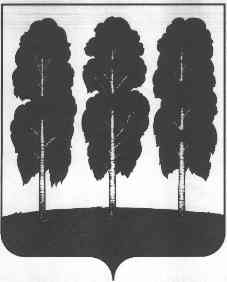 ХАНТЫ-МАНСИЙСКОГО АВТОНОМНОГО ОКРУГА – ЮГРЫПОСТАНОВЛЕНИЕ от 13.06.2018                                                                                                              № 34пгт. БерезовоО награждении  	В соответствии с постановлением главы Березовского района от 30 января 2013 года № 2 «О наградах главы Березовского района», на основании решения комиссии по наградам главы Березовского района (протокол от 09 июня 2018 года № 16):         	1. Объявить Благодарность главы Березовского района:- Пузыревой Ольге Юрьевне, воспитателю муниципального бюджетного дошкольного образовательного учреждения детский сад «Малышок» за личный вклад в развитие интеллектуального, культурного, нравственного потенциала личности, совершенствование воспитательного процесса в свете современной образовательной ситуации и в связи с празднованием Всероссийского Дня молодежи;- Давыдовой Виталии Сергеевне, воспитателю муниципального бюджетного дошкольного образовательного учреждения детский сад «Снежинка» за добросовестный труд, высокий профессионализм, творческую активность, значительные успехи в воспитании детей дошкольного возраста и в связи с празднованием Всероссийского Дня молодежи;- Прутьян Ольге Владимировне, воспитателю муниципального бюджетного дошкольного образовательного учреждения детский сад «Комарик» за достижение в реализации образовательной программы, проектной деятельности с детьми и родителями, использование в работе инновационных технологий ТРИЗ, активную жизненную позицию и в связи с празднованием Всероссийского Дня молодежи;- Артееву Ивану Андреевичу, машинисту котельной общества с ограниченной ответственностью «Теплосети Саранпауля» за активную жизненную позицию, участие в культурно-массовых  мероприятиях села и в связи с празднованием Всероссийского Дня молодежи;	- Котелевец Дарье Александровне, педагогу дополнительного образования муниципального бюджетного образовательного учреждения дополнительного образования Центр творчества «Мастер» за безупречную работу, высокий педагогический профессионализм, активное участие в общественной деятельности поселка, Березовского района и в связи с празднованием Всероссийского Дня молодежи;-  Шаховой Светлане Сергеевне, ответственному секретарю муниципального бюджетного учреждения «Редакция газеты «Жизнь Югры» за активное участие в общественно-политической жизни Березовского района, за развитие молодежного движения,  организацию и проведение молодежных мероприятий и в связи с празднованием Всероссийского Дня молодежи;	- Вакулиной Дарье Павловне, методисту по клубной работе Дома культуры пгт. Игрим структурного подразделения муниципального казенного учреждения «Игримский культурно-досуговый центр» за активную жизненную позицию, личный вклад в развитие молодежной политики на территории городского поселения Игрим и в связи с празднованием Всероссийского Дня молодежи;	- Дедерер Ирине Федоровне, специалисту первой категории отдела по труду, социальной и молодежной политики администрации Березовского района за безупречную и эффективную работу, активное участие в общественной жизни, за значительный вклад в реализацию государственной молодежной политики в Березовском районе и в связи с празднованием Всероссийского Дня молодежи.2. Опубликовать настоящее постановление в газете «Жизнь Югры» и разместить на официальном веб-сайте органов местного самоуправления Березовского района.3. Настоящее постановление вступает в силу после его подписания. И.о. главы района,заместитель главы                                                                                   И.В. Чечеткина